Programy k aktuální výstavě Silnicí, železnicí, vzduchem, vodou 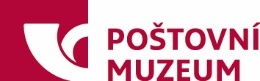 Výstavu je možné navštívit s pracovním listem bez programu. Po předchozí  dohodě lze do expozice připravit podsedáky, koberec, popř. výtvarné potřeby a pomůcky. Listy jsou zdarma k vyzvednutí  u pokladny nebo ke stažení zde. Programy pro školní skupinyPáté kolo u vozuCílová skupina: 1. a 2. stupeň ZŠ, ZUŠ, zájmové kroužky
Lektor: MgA. Denisa Sedláková 
Délka programu: cca 1,5 hodinaProgram je zaměřen  na  výtvarnou a technickou stránku dopravních prostředků, rozmanitost a jejich využití v poštovním provozu. Děti se dozví jejich stručnou historii a méně obvyklé a způsoby přepravy. Výtvarná část programu je založena především na společné aktivitě, spolupráci na jednom větším výtvarném projektu. Děti vytvářejí jednotlivé součásti prostorového objektu, rozvíjejí fantazii.  Všechna kolečka a díly  jsou významné části celku, nic není navíc, nic není zbytečné. Alternativně lze pracovat v menších skupinkách, popř. místo prostorového objektu vytvářet společnou koláž.Za sedmero kolejemi a sedmero vodamiCílová skupina: 1. a 2. stupeň ZŠ, ZUŠ, zájmové kroužky
Lektor: MgA. Denisa Sedláková 
Délka programu: cca 1,5 hodinaProgram představí dětem stručnou historii dopravy prostřednictvím vybraných způsobů poštovní přepravy na osnově pracovního listu. Děti projdou sedm zastávek v různých historických obdobích a poznají sedm druhů dopravních prostředků (lodě, letadla, vlaky, auta, autobusy, malá vozidla a potahové vozy). V každé „stanici“ se děti dozvědí prostřednictvím fotografií a exponátů i formou diskuse s lektorem to, co se do pracovního sešitu nevešlo a splní jeden z úkolů. Závěrečná výtvarná aktivita je přizpůsobena časovým možnostem a věku dětí:  kreslení nebo vytváření prostorových dopravních prostředků.Už tam budeme? Cílová skupina: 1. stupeň a ZŠ, ZUŠ, zájmové kroužky
Lektor: MgA. Denisa Sedláková 
Délka programu: cca 1,5 hodinaProcházka výstavou seznámí menší děti s jednotlivými dopravními prostředky, především s modely a prostorovými  exponáty. Děti si cestou výstavou vybírají formou hry svůj oblíbený dopravní prostředek, který je nejrychleji doveze společně se zásilkou do cíle. Společně pak tvoří velkoplošnou  krajinu - mapu a pomocí magnetu hledají nejkratší cestu na poštovní úřad. Program rozvíjí sociální vztahy a učí děti spolupracovat.Výtvarné programy Výtvarně zaměřené programy seznámí děti s různými technikami a výtvarným vyjadřováním, výstava je zdrojem inspirace a motivace. Cílem je rozvoj kreativity, samostatnosti, individuality. Programy Jsou vhodnější pro skupiny do 12 dětí z důvodu omezené kapacity ateliéru. V případě většího počtu jsou  dílny realizovány v expozici a program je upraven specifickým potřebám. Vhodné pro děti od 8 let.Ať se kola točí! Výtvarná dílna pro malé i velké konstruktéry aut. Jízdní vlastnosti vlastnoručně vyrobeného auta si designéři a závodníci hned vyzkoušejí na krátké trati.Cykly a bicyklyDěti si vytvoří grafický list klasickou technikou tisku z hloubky. Inspirací k návrhu jim budou především nemotorová vozidla, vozíky a návrhy  na známky.